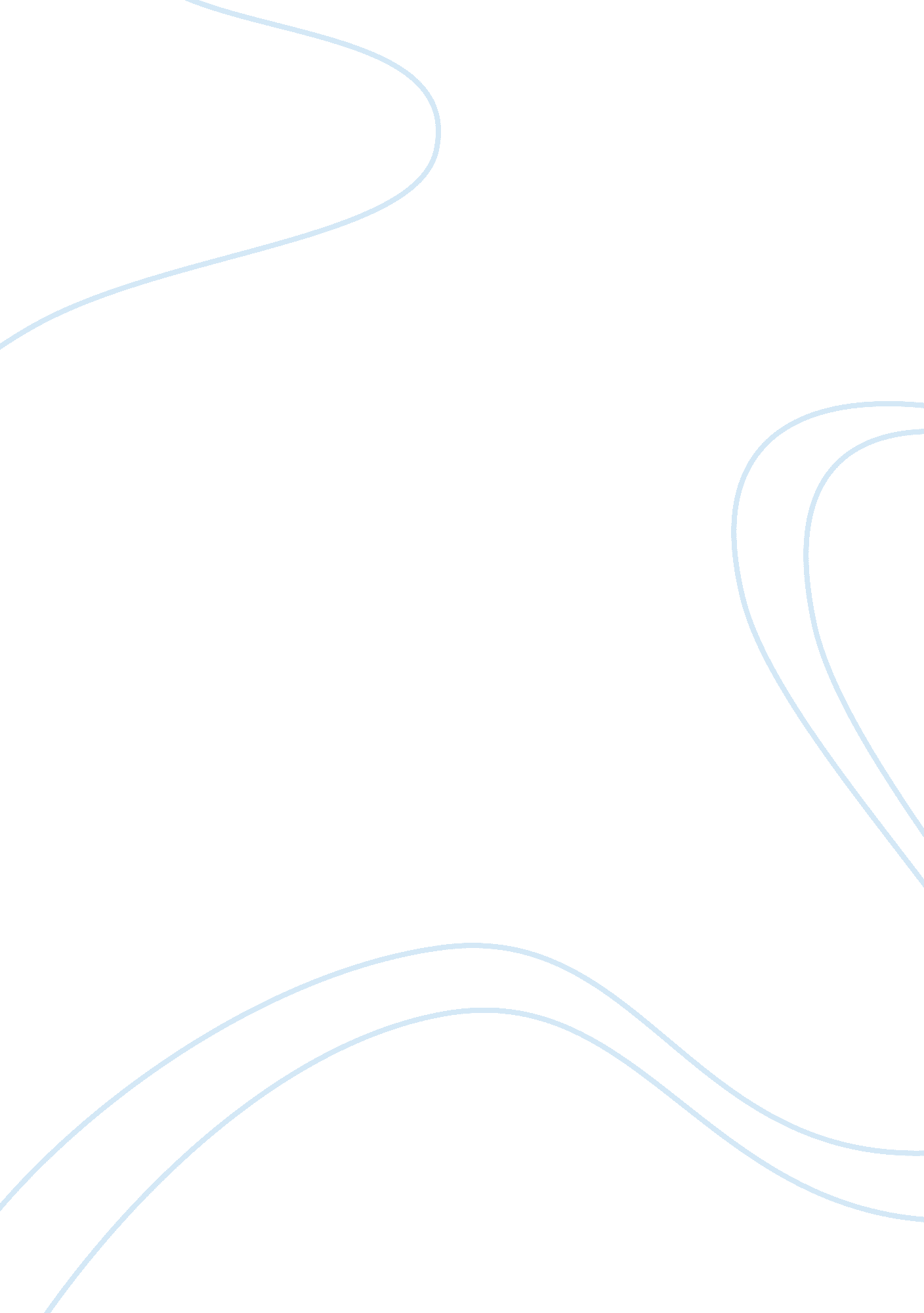 Mixed blood by jefferson.m.fishSociology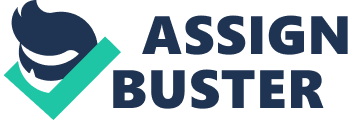 The author puts a question in all our minds but then answers them simply with a scientific explanation. He concludes that race is nothing but a fantasy of the human mind. Human beings are one species and therefore can engage in mating. Two people from any part of the world can mate and produce a child who is sterile thereby vindicating that there is absolutely no biological or genomic difference between any races whatsoever. He further explains the origin of man and writes that man originated in Africa from where he migrated to different parts of the world. Genetics plays an important role here since random mutations, genetic drifts and other genetic changes were inducted into the genome of man to help him in his survival in different surroundings. The survival of the fittest theory helped Nature select the genetic changes which were best suitable and hence this gave rise to the varying phenotypical features that we find today in different parts of the world. 
The writer skillfully presents his viewpoint that race cannot and should not be considered a biological entity as well since this classification itself is without any proper basis. Study of genetics can help people understand that the different features that have been inherited as a result of genetic changes are best suited for survival and are not a base for classification. 